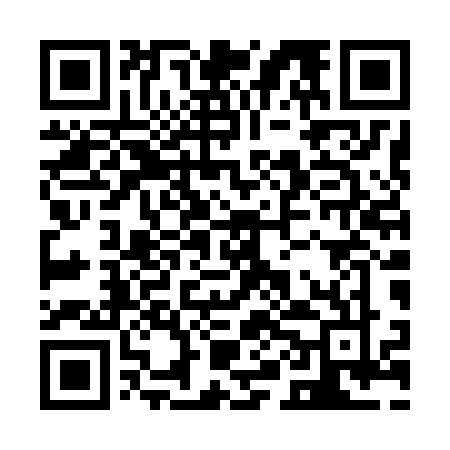 Ramadan times for Poti, GeorgiaMon 11 Mar 2024 - Wed 10 Apr 2024High Latitude Method: NonePrayer Calculation Method: Muslim World LeagueAsar Calculation Method: ShafiPrayer times provided by https://www.salahtimes.comDateDayFajrSuhurSunriseDhuhrAsrIftarMaghribIsha11Mon5:595:597:321:234:407:167:168:4312Tue5:575:577:301:234:417:177:178:4413Wed5:555:557:281:234:417:187:188:4614Thu5:535:537:271:224:427:197:198:4715Fri5:525:527:251:224:437:207:208:4816Sat5:505:507:231:224:437:217:218:4917Sun5:485:487:211:224:447:227:228:5118Mon5:465:467:201:214:447:247:248:5219Tue5:445:447:181:214:457:257:258:5320Wed5:425:427:161:214:467:267:268:5421Thu5:405:407:151:204:467:277:278:5622Fri5:395:397:131:204:477:287:288:5723Sat5:375:377:111:204:477:297:298:5824Sun5:355:357:091:194:487:307:308:5925Mon5:335:337:081:194:487:317:319:0126Tue5:315:317:061:194:497:337:339:0227Wed5:295:297:041:194:507:347:349:0328Thu5:275:277:021:184:507:357:359:0529Fri5:255:257:011:184:517:367:369:0630Sat5:235:236:591:184:517:377:379:0731Sun5:215:216:571:174:527:387:389:091Mon5:195:196:561:174:527:397:399:102Tue5:175:176:541:174:527:407:409:113Wed5:155:156:521:174:537:427:429:134Thu5:135:136:501:164:537:437:439:145Fri5:115:116:491:164:547:447:449:156Sat5:095:096:471:164:547:457:459:177Sun5:075:076:451:154:557:467:469:188Mon5:055:056:441:154:557:477:479:209Tue5:035:036:421:154:567:487:489:2110Wed5:015:016:401:154:567:497:499:23